ПРОТОКОЛ № _____Доп. Вр.                    в пользу                                           Серия 11-метровых                    в пользу                                            Подпись судьи : _____________________ /_________________________ /ПредупрежденияУдаленияПредставитель принимающей команды: ______________________ / _____________________ Представитель команды гостей: _____________________ / _________________________ Замечания по проведению игры ______________________________________________________________________________________________________________________________________________________________________________________________________________________________________________________________________________________________________________________________________________________________________________________________________________________________________________________________________________________________________________________________Травматические случаи (минута, команда, фамилия, имя, номер, характер повреждения, причины, предварительный диагноз, оказанная помощь): _________________________________________________________________________________________________________________________________________________________________________________________________________________________________________________________________________________________________________________________________________________________________________________________________________________________________________Подпись судьи:   _____________________ / _________________________Представитель команды: ______    __________________  подпись: ___________________    (Фамилия, И.О.)Представитель команды: _________    _____________ __ подпись: ______________________                                                             (Фамилия, И.О.)Лист травматических случаевТравматические случаи (минута, команда, фамилия, имя, номер, характер повреждения, причины, предварительный диагноз, оказанная помощь)_______________________________________________________________________________________________________________________________________________________________________________________________________________________________________________________________________________________________________________________________________________________________________________________________________________________________________________________________________________________________________________________________________________________________________________________________________________________________________________________________________________________________________________________________________________________________________________________________________________________________________________________________________________________________________________________________________________________________________________________________________________________________________________________________________________________________________________________________________________________________________________________________________________________________________________________________________________________________________________________________________________________________________________________________________________________________________________________________________________________________________________Подпись судьи : _________________________ /________________________/ 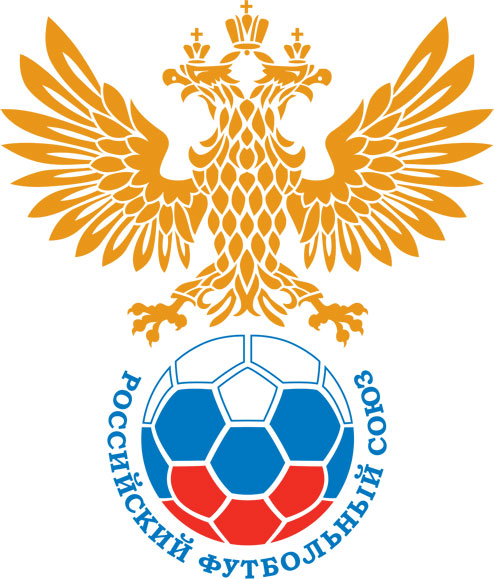 РОССИЙСКИЙ ФУТБОЛЬНЫЙ СОЮЗМАОО СФФ «Центр»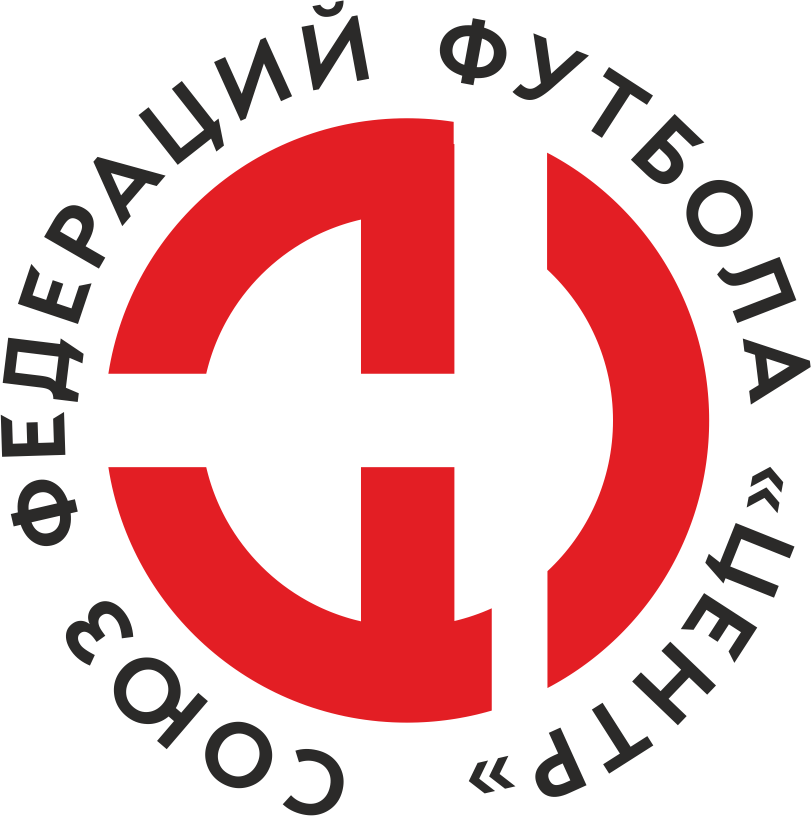    Первенство России по футболу среди команд III дивизиона, зона «Центр» _____ финала Кубка России по футболу среди команд III дивизиона, зона «Центр»Стадион «Сокол» (Липецк)Дата:16 мая 2021Металлург-М (Липецк)Металлург-М (Липецк)Металлург-М (Липецк)Металлург-М (Липецк)Металлург-Оскол (Ст. Оскол)Металлург-Оскол (Ст. Оскол)команда хозяевкоманда хозяевкоманда хозяевкоманда хозяевкоманда гостейкоманда гостейНачало:14:00Освещение:ЕстественноеЕстественноеКоличество зрителей:200Результат:0:2в пользуМеталлург-Оскол (Ст. Оскол)1 тайм:0:2в пользув пользу Металлург-Оскол (Ст. Оскол)Судья:Клюев Артем  (Воронеж)кат.2 кат.1 помощник:Ялунин Олег (Воронеж)кат.1 кат.2 помощник:Пиженко Антон (Воронеж)кат.2 кат.Резервный судья:Резервный судья:Скаков Владислав (Липецк)кат.2 кат.Инспектор:Сухомлинов Сергей Юрьевич (Липецк)Сухомлинов Сергей Юрьевич (Липецк)Сухомлинов Сергей Юрьевич (Липецк)Сухомлинов Сергей Юрьевич (Липецк)Делегат:СчетИмя, фамилияКомандаМинута, на которой забит мячМинута, на которой забит мячМинута, на которой забит мячСчетИмя, фамилияКомандаС игрыС 11 метровАвтогол0:1Павел КолчевМеталлург-Оскол (Ст. Оскол)420:2Сергей ВасильевМеталлург-Оскол (Ст. Оскол)45+Мин                 Имя, фамилия                          КомандаОснованиеРОССИЙСКИЙ ФУТБОЛЬНЫЙ СОЮЗМАОО СФФ «Центр»РОССИЙСКИЙ ФУТБОЛЬНЫЙ СОЮЗМАОО СФФ «Центр»РОССИЙСКИЙ ФУТБОЛЬНЫЙ СОЮЗМАОО СФФ «Центр»РОССИЙСКИЙ ФУТБОЛЬНЫЙ СОЮЗМАОО СФФ «Центр»РОССИЙСКИЙ ФУТБОЛЬНЫЙ СОЮЗМАОО СФФ «Центр»РОССИЙСКИЙ ФУТБОЛЬНЫЙ СОЮЗМАОО СФФ «Центр»Приложение к протоколу №Приложение к протоколу №Приложение к протоколу №Приложение к протоколу №Дата:16 мая 202116 мая 202116 мая 202116 мая 202116 мая 2021Команда:Команда:Металлург-М (Липецк)Металлург-М (Липецк)Металлург-М (Липецк)Металлург-М (Липецк)Металлург-М (Липецк)Металлург-М (Липецк)Игроки основного составаИгроки основного составаЦвет футболок: Красные        Цвет гетр: Чёрные Цвет футболок: Красные        Цвет гетр: Чёрные Цвет футболок: Красные        Цвет гетр: Чёрные Цвет футболок: Красные        Цвет гетр: Чёрные НЛ – нелюбительНЛОВ – нелюбитель,ограничение возраста НЛ – нелюбительНЛОВ – нелюбитель,ограничение возраста Номер игрокаЗаполняется печатными буквамиЗаполняется печатными буквамиЗаполняется печатными буквамиНЛ – нелюбительНЛОВ – нелюбитель,ограничение возраста НЛ – нелюбительНЛОВ – нелюбитель,ограничение возраста Номер игрокаИмя, фамилияИмя, фамилияИмя, фамилияНЛ1Никита Зеленов Никита Зеленов Никита Зеленов 2Юрий Луценко Юрий Луценко Юрий Луценко НЛОВ14Николай Смирных Николай Смирных Николай Смирных 21Захар Никандров Захар Никандров Захар Никандров НЛ9Никита Пономарев Никита Пономарев Никита Пономарев 11Владимир Татаринов Владимир Татаринов Владимир Татаринов 8Артем Тарлыков (к)Артем Тарлыков (к)Артем Тарлыков (к)НЛ17Андрей Разомазов Андрей Разомазов Андрей Разомазов 12Александр Лебедев Александр Лебедев Александр Лебедев 22Никита Голиков Никита Голиков Никита Голиков НЛОВ19Илья Глебов Илья Глебов Илья Глебов Запасные игроки Запасные игроки Запасные игроки Запасные игроки Запасные игроки Запасные игроки 16Павел КораблинПавел КораблинПавел Кораблин7Владислав ЧернышовВладислав ЧернышовВладислав Чернышов10Сергей ГорбатенкоСергей ГорбатенкоСергей Горбатенко15Сергей ФигурчукСергей ФигурчукСергей Фигурчук13Илья ЕлисеевИлья ЕлисеевИлья Елисеев18Владимир КарихВладимир КарихВладимир Карих6Максим КондратовМаксим КондратовМаксим КондратовТренерский состав и персонал Тренерский состав и персонал Фамилия, имя, отчествоФамилия, имя, отчествоДолжностьДолжностьТренерский состав и персонал Тренерский состав и персонал 1Евгений Николаевич ФроловГлавный тренерГлавный тренерТренерский состав и персонал Тренерский состав и персонал 234567ЗаменаЗаменаВместоВместоВместоВышелВышелВышелВышелМинМинСудья: _________________________Судья: _________________________Судья: _________________________11Артем ТарлыковАртем ТарлыковАртем ТарлыковСергей ГорбатенкоСергей ГорбатенкоСергей ГорбатенкоСергей Горбатенко616122Владимир ТатариновВладимир ТатариновВладимир ТатариновВладислав ЧернышовВладислав ЧернышовВладислав ЧернышовВладислав Чернышов6464Подпись Судьи: _________________Подпись Судьи: _________________Подпись Судьи: _________________33Никита ПономаревНикита ПономаревНикита ПономаревВладимир КарихВладимир КарихВладимир КарихВладимир Карих7474Подпись Судьи: _________________Подпись Судьи: _________________Подпись Судьи: _________________44Сергей ГорбатенкоСергей ГорбатенкоСергей ГорбатенкоСергей ФигурчукСергей ФигурчукСергей ФигурчукСергей Фигурчук757555Владимир КарихВладимир КарихВладимир КарихМаксим КондратовМаксим КондратовМаксим КондратовМаксим Кондратов90+90+6677        РОССИЙСКИЙ ФУТБОЛЬНЫЙ СОЮЗМАОО СФФ «Центр»        РОССИЙСКИЙ ФУТБОЛЬНЫЙ СОЮЗМАОО СФФ «Центр»        РОССИЙСКИЙ ФУТБОЛЬНЫЙ СОЮЗМАОО СФФ «Центр»        РОССИЙСКИЙ ФУТБОЛЬНЫЙ СОЮЗМАОО СФФ «Центр»        РОССИЙСКИЙ ФУТБОЛЬНЫЙ СОЮЗМАОО СФФ «Центр»        РОССИЙСКИЙ ФУТБОЛЬНЫЙ СОЮЗМАОО СФФ «Центр»        РОССИЙСКИЙ ФУТБОЛЬНЫЙ СОЮЗМАОО СФФ «Центр»        РОССИЙСКИЙ ФУТБОЛЬНЫЙ СОЮЗМАОО СФФ «Центр»        РОССИЙСКИЙ ФУТБОЛЬНЫЙ СОЮЗМАОО СФФ «Центр»Приложение к протоколу №Приложение к протоколу №Приложение к протоколу №Приложение к протоколу №Приложение к протоколу №Приложение к протоколу №Дата:Дата:16 мая 202116 мая 202116 мая 202116 мая 202116 мая 202116 мая 2021Команда:Команда:Команда:Металлург-Оскол (Ст. Оскол)Металлург-Оскол (Ст. Оскол)Металлург-Оскол (Ст. Оскол)Металлург-Оскол (Ст. Оскол)Металлург-Оскол (Ст. Оскол)Металлург-Оскол (Ст. Оскол)Металлург-Оскол (Ст. Оскол)Металлург-Оскол (Ст. Оскол)Металлург-Оскол (Ст. Оскол)Игроки основного составаИгроки основного составаЦвет футболок: Белые   Цвет гетр:  БелыеЦвет футболок: Белые   Цвет гетр:  БелыеЦвет футболок: Белые   Цвет гетр:  БелыеЦвет футболок: Белые   Цвет гетр:  БелыеНЛ – нелюбительНЛОВ – нелюбитель,ограничение возрастаНЛ – нелюбительНЛОВ – нелюбитель,ограничение возрастаНомер игрокаЗаполняется печатными буквамиЗаполняется печатными буквамиЗаполняется печатными буквамиНЛ – нелюбительНЛОВ – нелюбитель,ограничение возрастаНЛ – нелюбительНЛОВ – нелюбитель,ограничение возрастаНомер игрокаИмя, фамилияИмя, фамилияИмя, фамилия86Александр Соколов Александр Соколов Александр Соколов 33Микаел Агбалян Микаел Агбалян Микаел Агбалян 21Александр Фролов Александр Фролов Александр Фролов 3Сергей Тонких Сергей Тонких Сергей Тонких 18Александр Аршинов Александр Аршинов Александр Аршинов 14Александр Черкасских (к)Александр Черкасских (к)Александр Черкасских (к)15Петр Москалюк Петр Москалюк Петр Москалюк 22Егор Ручкин Егор Ручкин Егор Ручкин 8Владимир Гайн Владимир Гайн Владимир Гайн 36Антон Сушков Антон Сушков Антон Сушков 11Павел Колчев Павел Колчев Павел Колчев Запасные игроки Запасные игроки Запасные игроки Запасные игроки Запасные игроки Запасные игроки 1Дмитрий ДроботДмитрий ДроботДмитрий Дробот32Артем ЛеонидовАртем ЛеонидовАртем Леонидов17Сергей СавельевСергей СавельевСергей Савельев27Егор ЕлесинЕгор ЕлесинЕгор Елесин25Максим АнпиловМаксим АнпиловМаксим Анпилов10Василий ШаталовВасилий ШаталовВасилий Шаталов31Сергей ВасильевСергей ВасильевСергей ВасильевТренерский состав и персонал Тренерский состав и персонал Фамилия, имя, отчествоФамилия, имя, отчествоДолжностьДолжностьТренерский состав и персонал Тренерский состав и персонал 1Олег Николаевич ГрицкихДиректорДиректорТренерский состав и персонал Тренерский состав и персонал 2Владимир Алексеевич КопаевНачальник командыНачальник команды34567Замена Замена ВместоВместоВышелМинСудья : ______________________Судья : ______________________11Владимир ГайнВладимир ГайнСергей Васильев3922Петр МоскалюкПетр МоскалюкВасилий Шаталов46Подпись Судьи : ______________Подпись Судьи : ______________Подпись Судьи : ______________33Павел КолчевПавел КолчевСергей Савельев58Подпись Судьи : ______________Подпись Судьи : ______________Подпись Судьи : ______________44Александр АршиновАлександр АршиновЕгор Елесин8155Сергей ТонкихСергей ТонкихМаксим Анпилов8466Александр ЧеркасскихАлександр ЧеркасскихАртем Леонидов8677        РОССИЙСКИЙ ФУТБОЛЬНЫЙ СОЮЗМАОО СФФ «Центр»        РОССИЙСКИЙ ФУТБОЛЬНЫЙ СОЮЗМАОО СФФ «Центр»        РОССИЙСКИЙ ФУТБОЛЬНЫЙ СОЮЗМАОО СФФ «Центр»        РОССИЙСКИЙ ФУТБОЛЬНЫЙ СОЮЗМАОО СФФ «Центр»   Первенство России по футболу среди футбольных команд III дивизиона, зона «Центр» _____ финала Кубка России по футболу среди футбольных команд III дивизиона, зона «Центр»       Приложение к протоколу №Дата:16 мая 2021Металлург-М (Липецк)Металлург-Оскол (Ст. Оскол)команда хозяевкоманда гостей